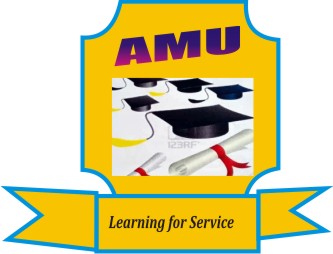 AVE-MARIA UNIVERSITY PIYANKONASARAWA STATE. Along Jikwoyi Karshi Road FCT Abujawww.avemariauniversity.edu.ng GUIDANCE AND COUNSELING/CHAPLAINCY POST UTME SCREENING FORM Form number:............................Please know that whatever information you give on form will be treated in confidence. Be honest in your response so you can receive the necessary help that will enable you achieve your goal of coming to Ave-Maria University. PART A....................................................................................................................................................Surname				First name			other nameAny previous change of name? if Yes, give former name:....................................................Date of Birth dd.................mm...............yy..................phone..............................................Email..............................................................Programme applied for..................................Denomination.......................................................................................................................a. Number of Credits........................Passes....................Failed...............AR.........................a. Names of Higher Institution(s) attended after completion of SS3 and reasons for leaving.5. b. Have you been suspended or expelled for any educational institution?Yes _______ No _________ [if yes detail _____________________________________]6. Have you ever been convicted of a criminal offence? Yes ______ No _____ [if yes give reasons (s) of offence(s) committed? _________________________________________]AVE-MARIA UNIVERSITY PIYANKONASARAWA STATE. Along Jikwoyi Karshi Road FCT Abujawww.avemariauniversity.edu.ngACADEMIC PLANNING DIVISIONASSESSMENT FORM FOR THE SCREENING OF UTME/D.E. CANDATES FOR 20.../20.... ADMISSION: in the department of: ___________________________________________PART I: TO BE COMPLETED BY THE CANDIDATE _________________________________A. PERSONAL DATA			APPLICATION FORM NO: ____________________Full Name of Applicant ________________________________________________JAMB No: __________________		3.   Programme: _________________State of Origin: ______________		5. L.G.A: _______________________Place of Domicile: _____________		7. JAMB Centre: _________________Religion: _____________________		8. Denomination: _______________B. 	ACADEMIC BACKGROUNDSchools attended with dates:(i) ___________________________________________________________________(ii) __________________________________________________________________(iii) __________________________________________________________________(iv) __________________________________________________________________(v) __________________________________________________________________‘O’ Level results obtained with dates:FIRST SITTING					SECOND SITTINGName of Exam: ____________________		Name of Exam: _________________Exam No: _________________________		Exam No: ______________________Year: ____________________________	 	Year: _________________________Subjects and Grades obtained		Subjects and Grades obtained___________________________	a. ____________________________________________________________	b. ____________________________________________________________	c. _____________________________________________________________	d. _____________________________________________________________	e. ______________________________________________________________	f. ______________________________________________________________	g. ______________________________________________________________	h. ______________________________________________________________	i. __________________________________      Total Credits Obtained: ____________	Total Credits Obtained: ________________AVE-MARIA UNIVERSITY PIYANKONASARAWA STATE. Along Jikwoyi Karshi Road FCT Abujawww.avemariauniversity.edu.ngCANDIDATE INFORMATION FORMPERSONAL DATA: NAMES OF INSTITUTIONSREASONS FOR LEAVINGYEARS/NDEGREETITLE:SURNAMEFRIST NAMEOTHER NAME:HOME/MAILING ADDRESS:MOBILE PHONE NO:EMAIL ADDRESS:DATE OF BIRTH:SEX COUNTRY:STATE OF ORIGIN:RELIGION:If a Christian:PASTOR’S NAME:PASTORS’S ADDRESS:PASTOR’S PHONE NO:DENOMINATION:MARITAL STATUS:MAIDEN NAME: (Married women only)FORMER NAMES: (For only other change of name)